		                                                                                           Príloha č. 3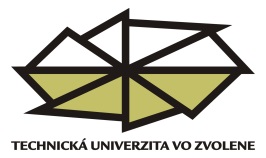 Oznámenie o zaradení publikácie do edičného plánu TUZVOčíslo: ..........................................Na základe  Vašej žiadosti  Vedenie  TUZVO schválilo zaradenie do edičného plánu nadobúdateľa tituluAutor(i): .......................................................................................................................................Názov diela: .................................................................................................................................v rozsahu ............................ AH, v kategórii ...............................................................................Autor je povinný odovzdať predlohu diela najneskôr do .................... v počte výtlačkov ..........CD ...........  na ref. pre PP.	Príprava predlohy diela a vydávanie publikácií sa riadi vnútorným predpisom TUZVO Smernicou č. 3/2015 “Zásady edičnej činnosti TUZVO s prílohou “Metodické pokyny pre autorov publikácií”. Metodickú pomoc autorom poskytuje vydavateľstvo (autorom odporúčame vopred konzultovať technické detaily prípravy predlohy diela).	Po odovzdaní predlohy diela nadobúdateľ (TUZVO) uzatvorí s autorom Licenčnú zmluvu a predlohu diela prijme na publikovanie iba v prípade kladných posúdení odborného obsahu a technickej kvality predlohy a na základe objednávky zadávateľa. V prípade záporného hodnotenia odborného obsahu alebo technickej kvality predlohy má nadobúdateľ (TUZVO) právo vrátiť predlohu autorovi a zamietnuť vydanie diela. V prípade zamietnutia vydania diela z dôvodu nedostatočnej kvality predlohy nemá autor nárok na žiadne finančné náhrady. Zadávateľ je povinný uhradiť náklady recenzného pokračovania.Vo Zvolene ...............................                                                                                                 .............................................                                                                               predseda ER TUZVOkópie oznámenia: -     zadávateľ autor (zástupca autorského kolektívu)         